Prénom : ……………………Date : ……/……/20………La Tour Eiffel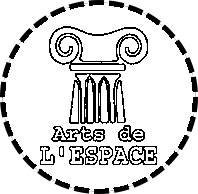 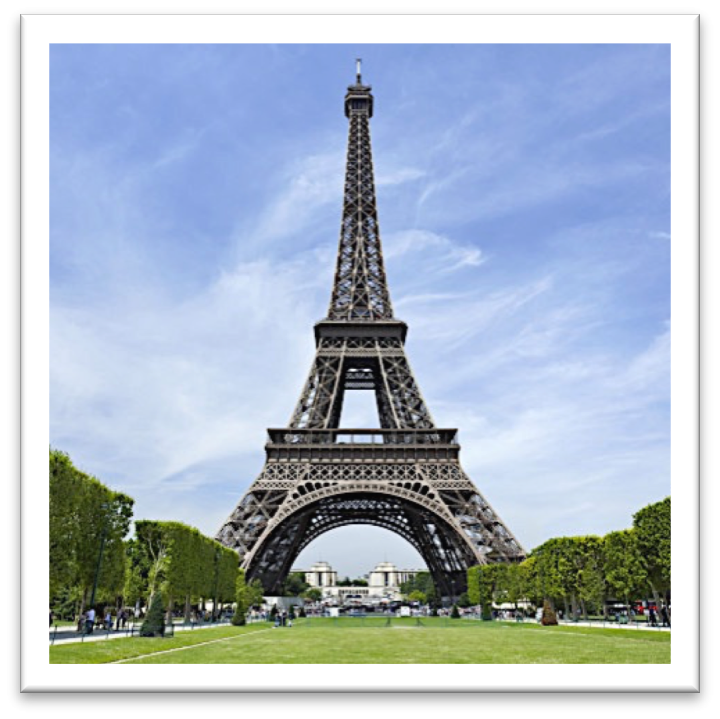 La Tour EiffelIngénieur : Gustave Eiffel (1832-1923)Style architectural : Tour autoportante (324 m) Localisation : Paris, 7e arrondissement, France Date : Époque contemporaine, depuis 1887-1889 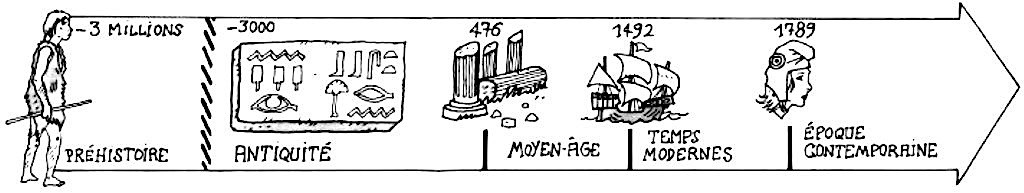   Items évalués : …… /46   ……… %— Grammaire :  les Majuscules …… /9— Conjugaison :  le présent …… /5— Orthographe grammaticale:  les Accords (-e, -s, …) …… /5  les Homophones :o a / a ……/1o on / ont …… /1o et / est …… /3— Orthographe lexicale … /15  Items évalués : …… /43  ……… %—Grammaire:  les Majuscules …… /6— Conjugaison :  le présent …… /5— Orthographe grammaticale :  les Accords (-e, -s, …) …… /5  les Homophones :o a / a ……/1o on / ont …… /1o et / est …… /3— Orthographe lexicale …… /15 Gustave Eiffel, caricature parue dans « Le Temps », 14 février 1887,« Protestation des artistes contre la Tour Eiffel ».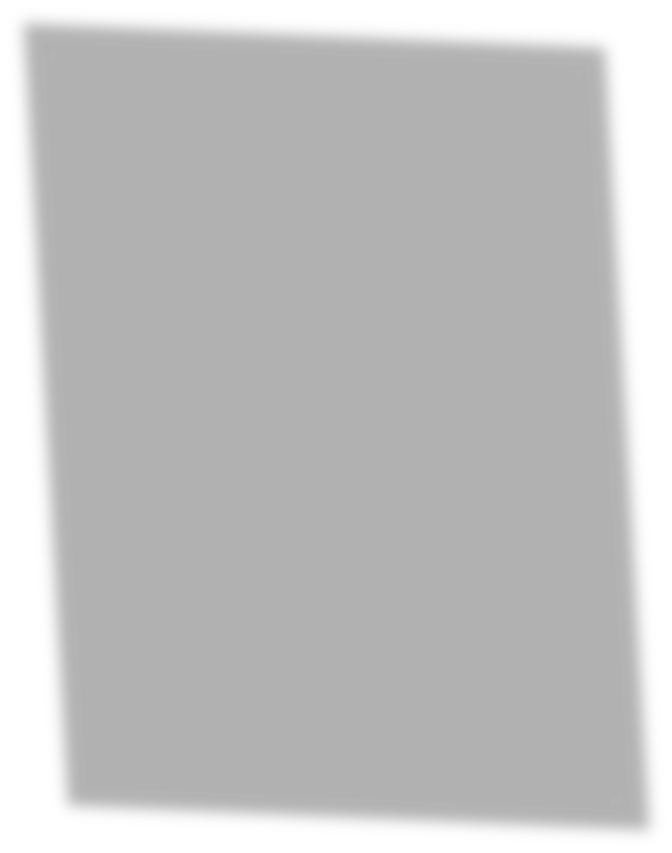 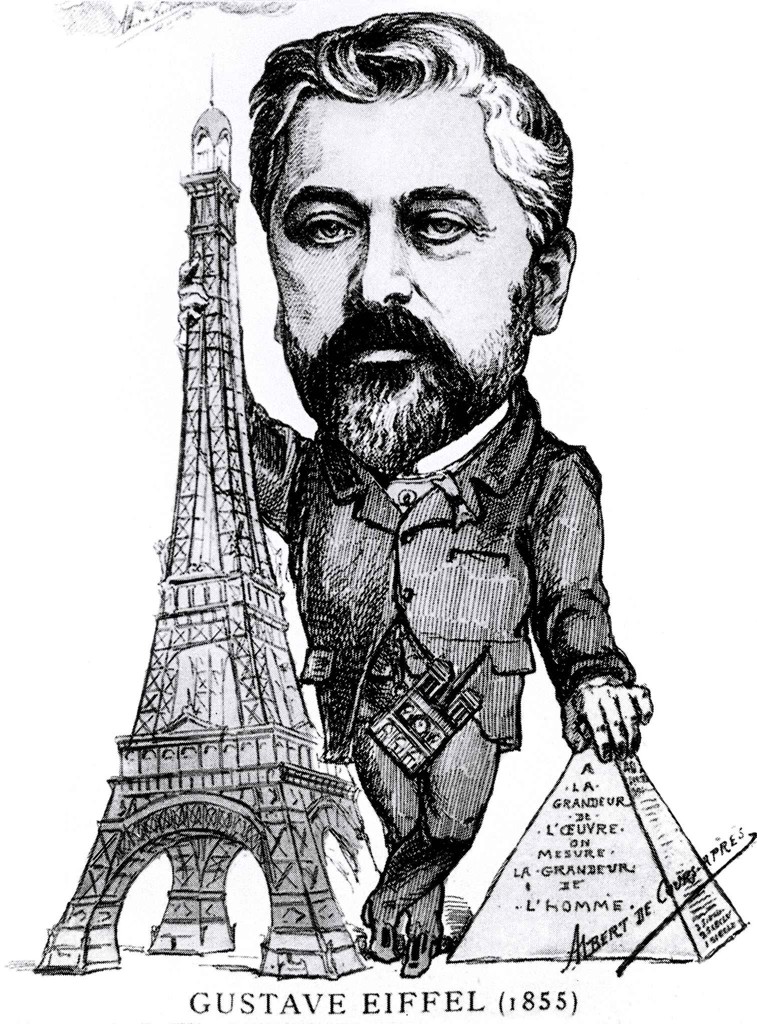 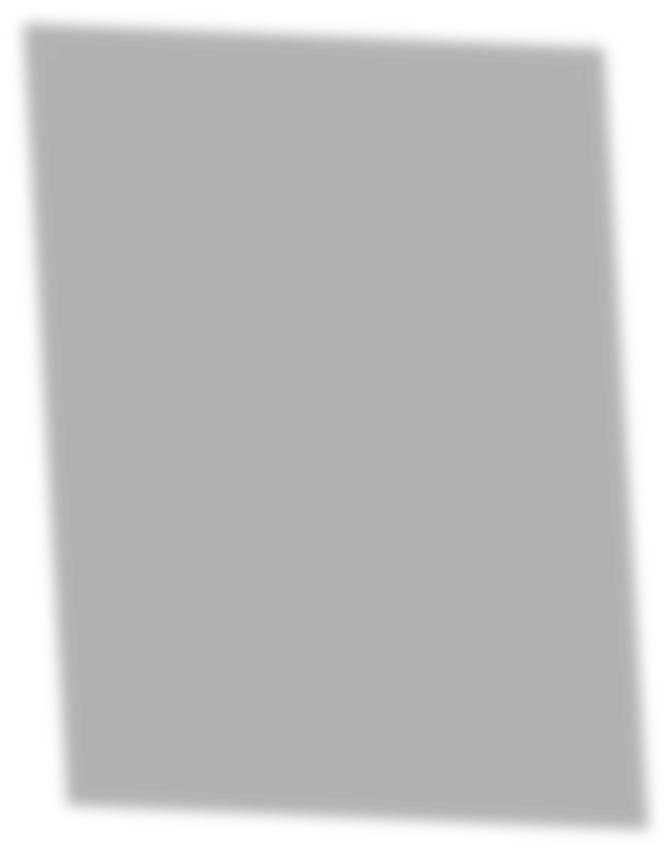 La  ………………………………  Eiffel.……………  l’……………………………  Universel………  de  …………………… de  1889,  ………  décid……  de ……………………  la  ……………………… Eiffel.  La  …………………………………………  de  la  ………………………  de…………  commenc……  ………  1887  ……… dur……  2  …………………,2  …………………    ………    5  …………………   .   La   ………………………culmin……   ………   324  ……………………………   …………  comport……6  ascenseur…… . 